::: INFORME ENCUESTA DE PERCEPCIÓN DE USUARIOS DE LA RED :::AGENCIA DE DESARROLLO LOCAL DE ITAGÜÍ- ADELÍ-Nombre del responsable y fecha de presentación del informe: Jessica Orozco Rodríguez – Octubre 1 de 2018Dependencia,  Secretario y Subsecretario(s):Agencia de Desarrollo Local AdelíAndrés Londoño Restrepo- Gerente La encuesta fue realizada a los seguidores de la Fan Page del Facebook de la Agencia, donde ésta cuenta con un total de 3.729 seguidores. La muestra fue de 200 personas. Las preguntas fueron las siguientes:¿Cómo considera la información difundida en Facebook?¿Se entera usted oportunamente de las actividades y/o programas que ofrece la Agencia a la comunidad?¿Qué consulta usted en el Facebook de la Agencia?¿Han sido útiles las convocatorias de empleo publicadas?Estos fueron los resultados: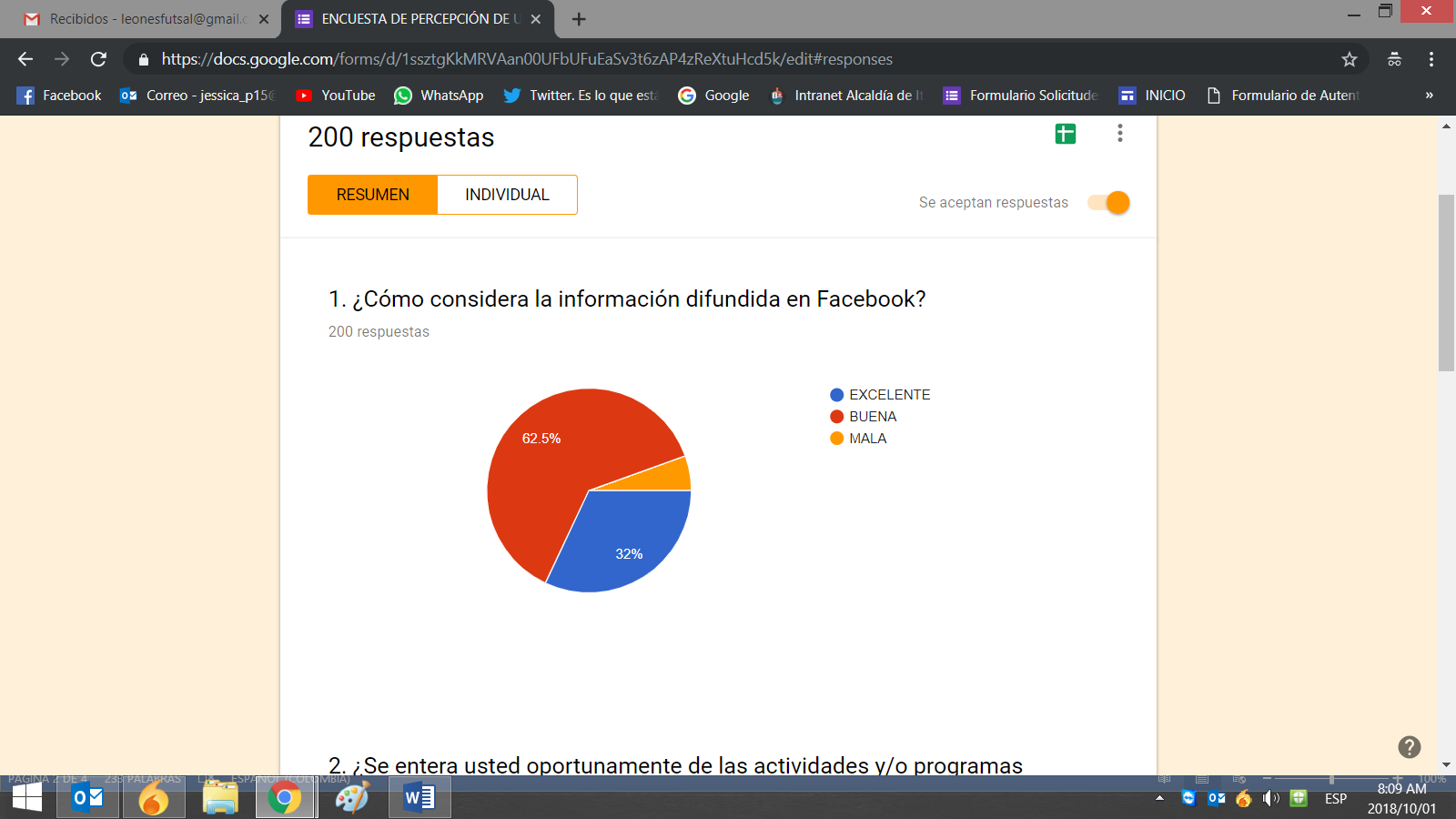 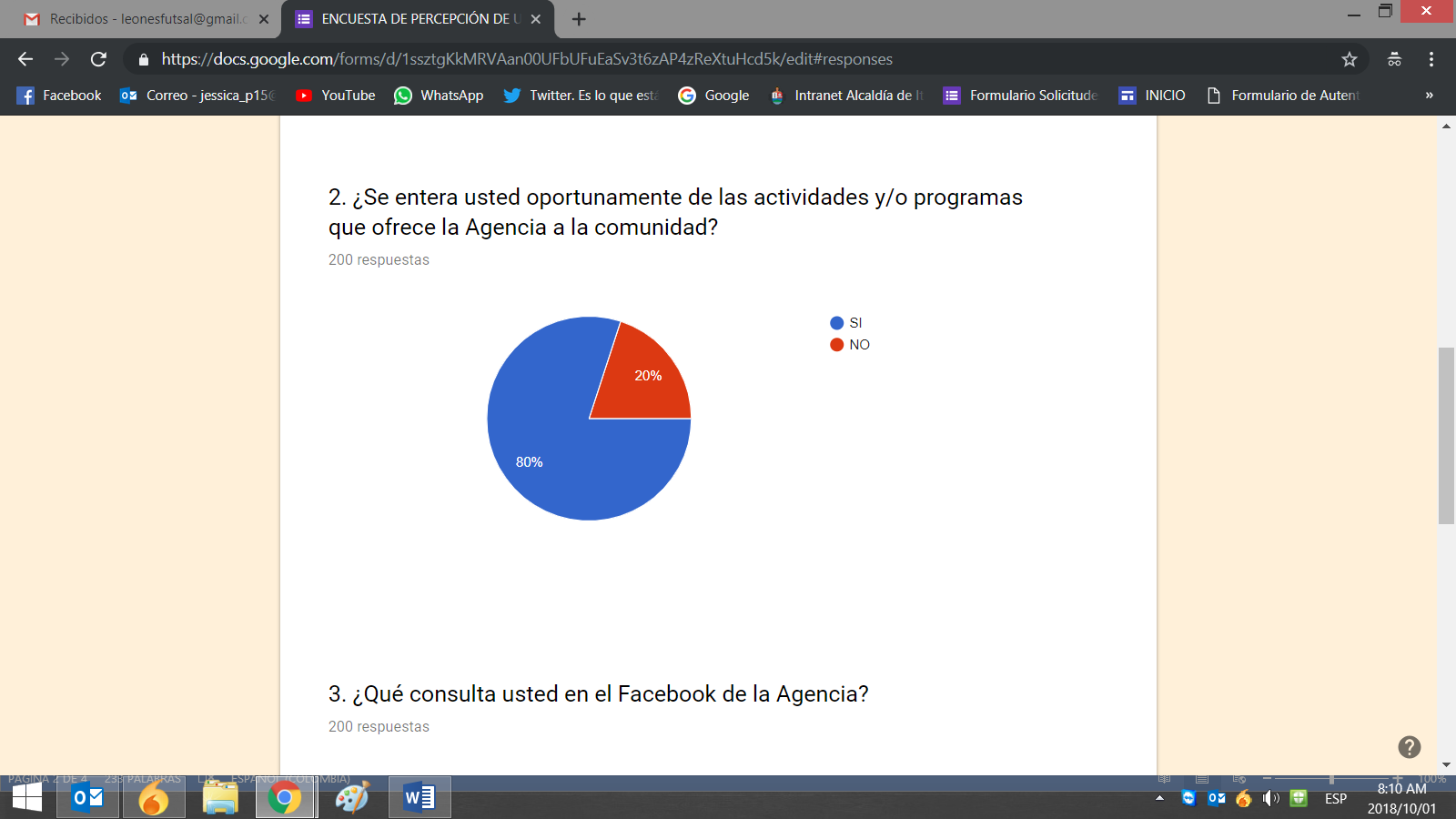 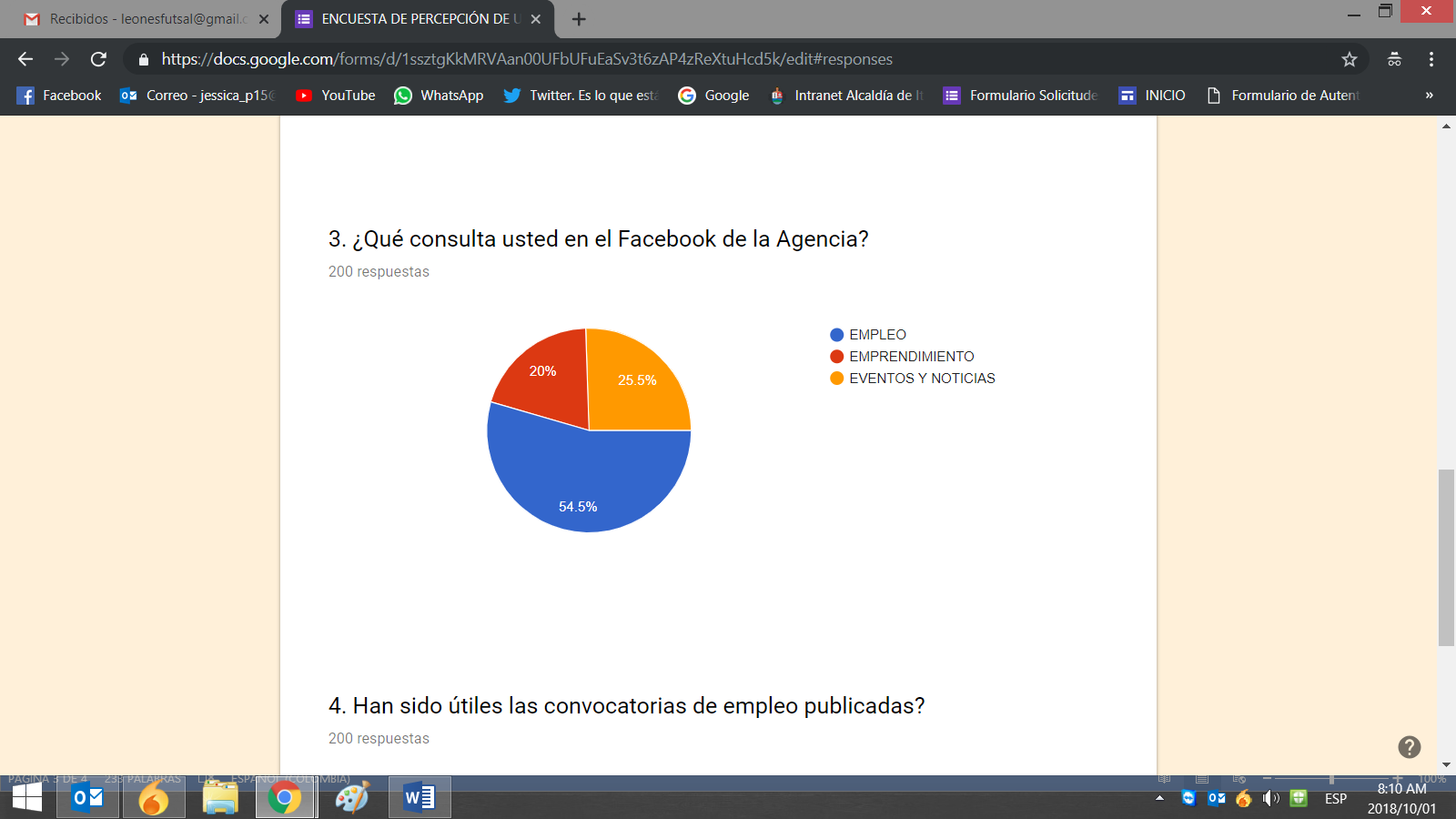 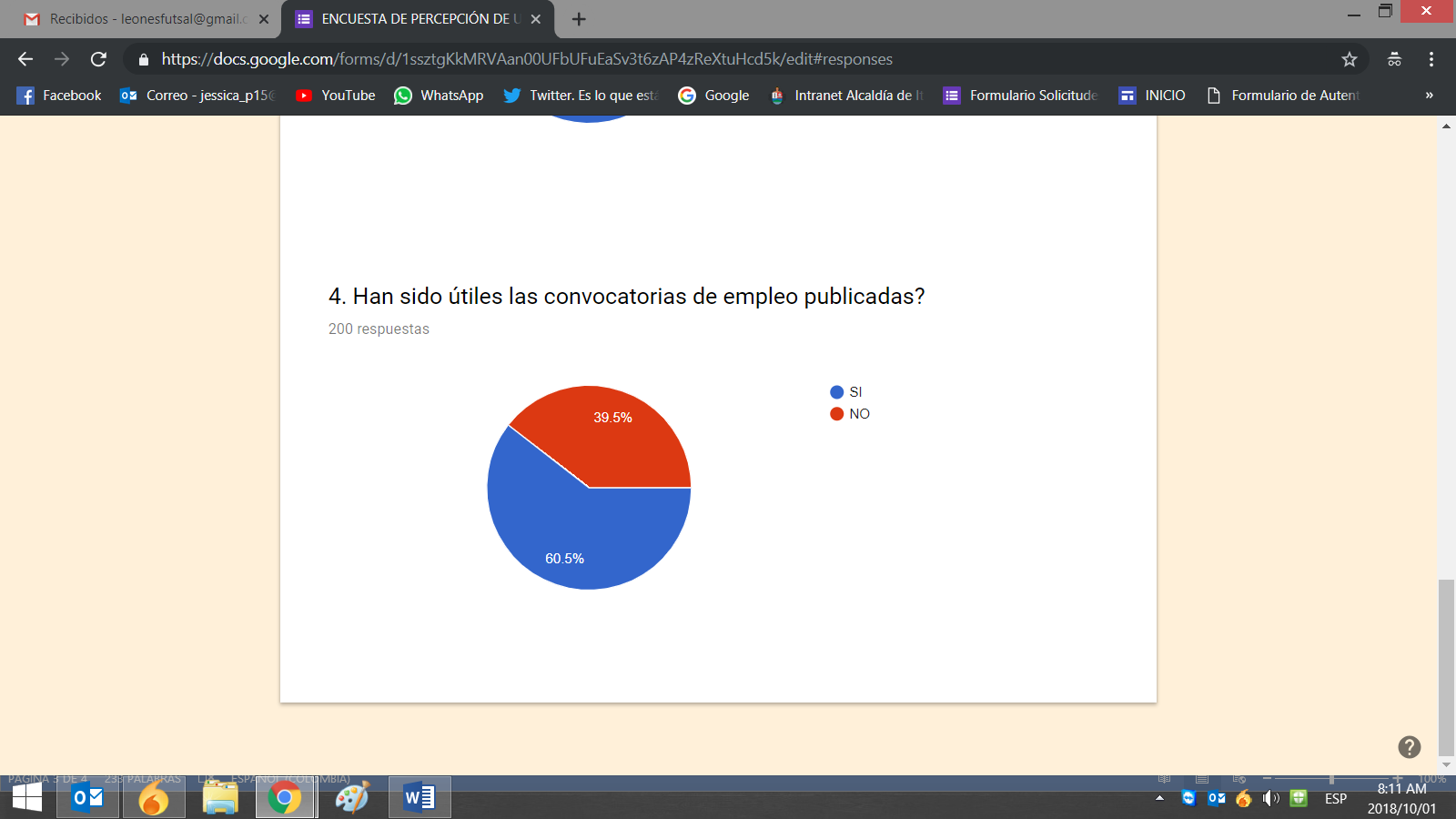 Recomendaciones: La información generada y difundida desde la Fan Page de Facebook de La Agencia en términos generales es bien percibida y aceptada por los seguidores de ésta, en un 62.5%. Se enteran a tiempo de la información, un 80% considera que sí.Encontramos que la visita a Facebook se da para buscar empleo, por lo tanto este sigue siendo el más relevante, dando como resultado un 54.5%, el tema de emprendimiento quedo en un 20% y eventos y noticias en un 25.5%. se tendría que mejorar el tema de campañas y estrategias multimediales para que estos sean más visibles en las redes. El 60.5% de los usuarios considera que las convocatorias de empleo han sido útiles en su búsqueda y un 39.5% piensa que no. 